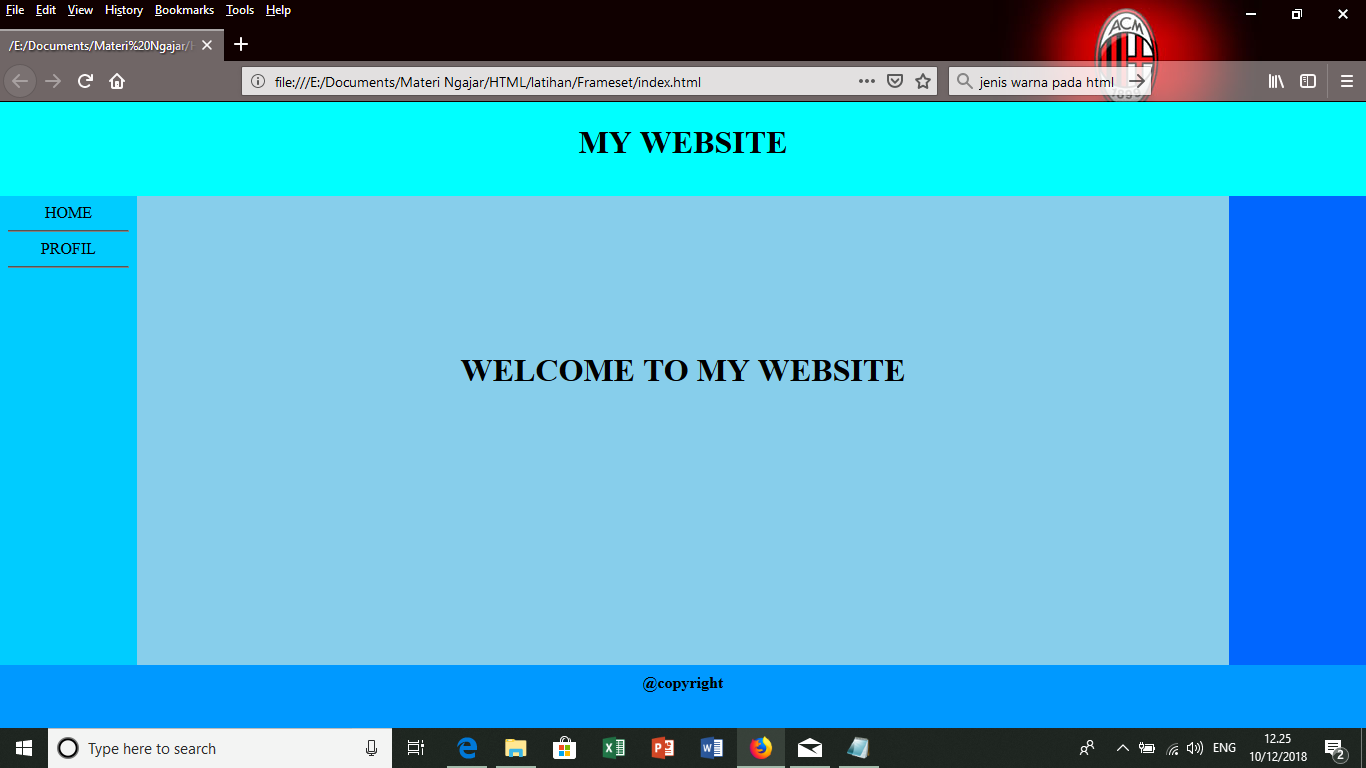 Buat Halaman web menggunakan Frame seperti gambar diatas !Keterangan :Kumpulkan di Kuliah Online Terakhir Hari MingguKumpulkan dengan format rar/zip Dengan nama FRAME_NAMA_NIM_KELAS